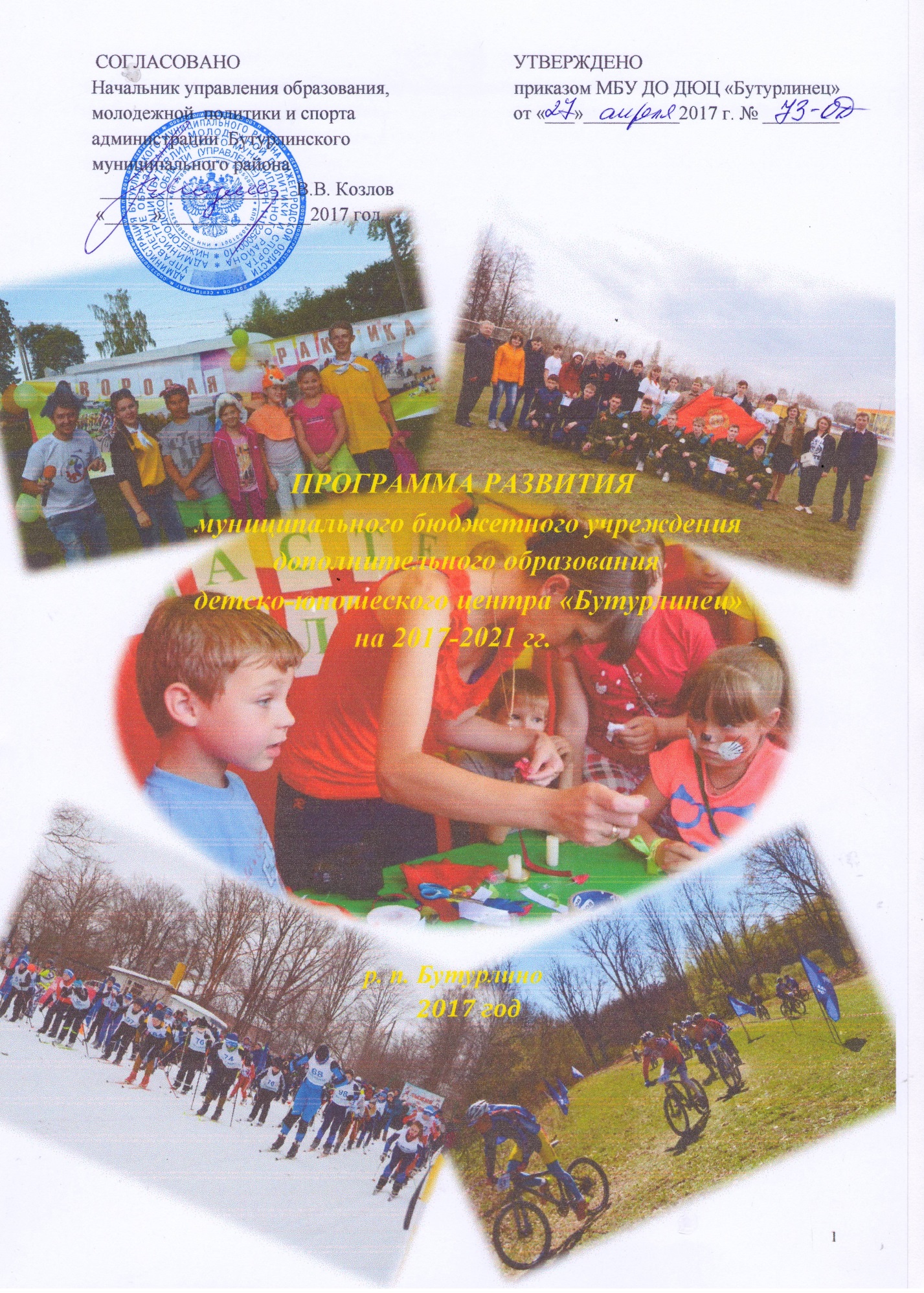 СодержаниеПаспорт программы…………………………………………………………………………..3I. Информационно - аналитическая часть1.1.Информационная справка о МБУ ДО ДЮЦ "Бутурлинец"……………………………8Историческая справка	……………………………………………………………8Материально-техническое обеспечение	………………………………………..9Педагогический коллектив	……………………………………………………..101.1.4.          Обучающиеся МБУ ДО ДЮЦ "Бутурлинец"…………………………………121.2.Анализ состояния образовательной деятельности МБУ ДО ДЮЦ «Бутурлинец»…………………………………………………..……………………………14Особенности образовательного процесса	……………………………………..14Методическое обеспечение образовательного процесса……………………..151.2.3.          Управление МБУ ДО ДЮЦ «Бутурлинец»……………………………………161.3. Анализ маркетинга внешней среды и SWOT-анализ потенциала МБУ ДО ДЮЦ "Бутурлинец"……………………………………………………………....17II. Концепция развития МБУ ДО ДЮЦ "Бутурлинец"2.1. Концептуальные, философско-методологические основы образовательногопроцесса……………………………………………………………………………………...212.2. Ценностные приоритеты развития МБУ ДО ДЮЦ "Бутурлинец" ….........................222.3. Миссия ДЮЦ "Бутурлинец"…………………………………………………………....232.4. Цель и задачи Программы развития	242.5. Ожидаемые результаты реализации Программы развития…………………………...25III. Основные этапы и механизмы реализации развития МБУ ДО ДЮЦ "Бутурлинец"3.1.Методическая деятельность…………………………………………………………….263.2. Кадровое обеспечение реализации программы	263.3. Модернизация управленческой системой	273.4.Роль МБУ ДО ДЮЦ «Бутурлинец» в работе с семьей………………………………..273.5. Модернизация материально-технической и информационной базы ДЮЦ. Финансовое обеспечение……………………………………………………………………293.6.Этапы Программы развития…………………………………………………………….30IV. Возможные риски, препятствующие достижению цели Программы, и меры по их минимизации………………………………………………………………………………...31V. План действий по реализации Программы развития ДЮЦ «Бутурлинец»………….32VI. Контроль за реализацией Программы развития ДЮЦ «Бутурлинец»………………41                                                             ПАСПОРТ ПРОГРАММЫ            ОСНОВНЫЕ ИНДИКАТИВНЫЕ ПОКАЗАТЕЛИИНФОРМАЦИОННО-АНАЛИТИЧЕСКАЯ ЧАСТЬИНФОРМАЦИОННАЯ СПРАВКА О МБУ ДО ДЮЦ «БУТУРЛИНЕЦ»Историческая справкаМуниципальное бюджетное учреждение дополнительного образования детско-юношеский центр «Бутурлинец» Бутурлинского муниципального района Нижегородской области - многопрофильное учреждение, осуществляющее образовательную деятельность, обусловленную муниципальным заданием,  особенностями и традициями Бутурлинского района , имеющее свою историю и перспективы развития.          Муниципальное бюджетное учреждение дополнительного образования «Детско-юношеский центр «Бутурлинец» создано на основании постановления администрации Бутурлинского муниципального района от  19 июля 2012 года № 699 «О создании муниципального бюджетного образовательного учреждения дополнительного образования детей «Центр детского творчества», на основании постановления администрации Бутурлинского муниципального района от  17 августа 2012 года № 818 «Об изменении названия  муниципального бюджетного образовательного учреждения дополнительного образования детей «Центр детского творчества» переименовано в муниципальное бюджетное учреждение дополнительного образования детей  «Детско-юношеский центр «Бутурлинец».       Центр был организован на базе Дома пионеров.  Дом пионеров создан  решением исполнительного комитета Бутурлинского райсовета от 4 августа 1971 года №261 «Об открытии районного Дома пионеров».         19 апреля 2002 года  Дом пионеров переименован  в МОУ дополнительного образования детей Бутурлинский Дом детского творчества (распоряжение Бутурлинского района от 19.04.2002  №329-р).         30 октября 2002 года  МОУ дополнительного образования детей Бутурлинский Дом детского творчества реорганизован в форме преобразования в структурное подразделение Центра дополнительного образования детей «Русич».          08.08. 2011 года   МОУ Центр дополнительного образования детей «Русич» переименовано в муниципальное бюджетное образовательное учреждение дополнительного образования детей Центр дополнительного образования детей «Русич» (Постановление администрации Бутурлинского района от 26.08.2011 № 914).        13.08.2012г. муниципальное бюджетное образовательное учреждение дополнительного образования детей Центр дополнительного образования детей «Русич» реорганизовано в муниципальное бюджетное образовательное учреждение дополнительного образования детей «Центр детского творчества» (постановление администрации Бутурлинского района от 19.07.2012 № 699). С 2015 года к Центру присоединили здания и материальную базу Валгусской школы. В  настоящий момент МБУ ДО ДЮЦ «Бутурлинец» осуществляет свою деятельность по семи адресам:607440,  Нижегородская обл., р.п. Бутурлино, ул.Комсомольская, 7;	607440, Нижегородская область, р.п. Бутурлино, ул. Петра Бегина, д.1;607440, Нижегородская область, р.п. Бутурлино, ул. Школьная, д.2;607433, Нижегородская область, Бутурлинский район, с. Ягубовка, ул. Советская, д. 74;607451, Нижегородская область, Бутурлинский район, с. Валгусы, ул. Молодежная д.4 а;607452, Нижегородская область, Бутурлинский район,  с. Б. Бакалды, ул. Первомайская, д.63;607444, Нижегородская область, Бутурлинский район, с. Каменищи, ул. Молодежная, д.23 АЗа 45 лет Центр прошел типичный путь развития, характерный для внешкольного учреждения. Основными направлениями его деятельности являлись:организация свободного времени - многопрофильная кружковая работа;учеба пионерского  актива;организация и проведение детских творческих конкурсов и спортивных соревнования;разнообразная спортивная деятельность;проведение туристических палаточных лагерей;организация  работы на летних дворовых площадках.В 1970-е годы Дом пионеров становится центром пионерской работы в Бутурлине. Работают кружки юных фотографов, художественного творчества, театрального творчества, кройки и шитья, вязания   Коллективы декоративно-прикладного и художественного творчества всегда добивались больших успехов на всех уровнях. С 2012 года, с момента  присоединения спортивной школы, в центре активно развиваются виды спорта: велоспорт, вольная борьба, каратэ, футбол, хоккей.Материально-техническое обеспечениеДля осуществления образовательной деятельности детско-юношеский центр имеет 2 здания общей площадью 3317,3 м2; располагает 11 учебными кабинетами, спортивным залом (269,6 кв.м.), спортивным залом, покрытым борцовским ковром (153 кв.м.), тренажерным залом ( 114,6 кв.м.), актовым залом на 230 мест, краеведческим музеем, велобазой. В    зданиях  МБУ ДО ДЮЦ «Бутурлинец»  проходят  занятия  23 группы   (345  обучающихся),  на  базе  6 образовательных учреждений района 32 группы (409 обучающихся)  и на базе стадиона «Факел».Ежегодно приобретается спортивная форма и оборудование для занятий, оргтехника. В кабинете «3-Д моделирование» имеются 9 персональных компьютеров, объединенных в сеть. На базе ДЮЦ «Бутурлинец» ежегодно проходят районные и зональные мероприятия, активно используется актовый зал.Учебные кабинеты ДЮЦ оснащены мультимедийным оборудованием, ЖК телевизорами,  педагоги используют на занятиях ноутбуки.Вахта обеспечена тревожной кнопкой с выходом на пульт полиции. Имеется система оповещения людей в случае возникновения пожара. Есть камера видеонаблюдения.Материально-техническая база Центра за последние 3 года, представленная в таблице, свидетельствует о постепенном и планомерном переходе к качественному улучшению материально-технических условий, необходимых для эффективного функционирования и развития образовательного учреждения.Условные обозначенияСтепень интенсивности:* - осуществляется частично** - осуществляется*** - осуществляется интенсивноПедагогический коллективАнализ кадрового состава:Общая численность педагогических работников составляет 23 человека.Из них работающих на условиях совместительства - 3 человека.Из их числа административные работники - 2 человека.В коллективе трудятся 11 женщин, 12 мужчин.Коллектив ДЮЦ имеет высокий профессиональный потенциал:Состав педагогических работников по образованиюАттестация педагогических работниковСтаж педагогических работниковВозрастной состав педагогических работниковКадровый состав ДЮЦ за последние 3 года претерпел значительные изменения: увеличилось количество педагогов, увеличилось количество пед. работников с высшим образованием, изменился возрастной состав педагогических работников: пришли молодые специалисты.Уровень образования педагогических работников ЦентраУровень квалификации педагогических работников ЦентраКоличество основных работников и совместителей ЦентраВозрастной состав педагогического коллектива ЦентраКурсовая подготовкаВ  2016  году прошли курсовую подготовку в ГБУ ГОУ ДПО Нижегородский институт развития образования:- заместитель директора «Современный менеджмент в деятельности организаций дополнительного образования физкультурно-спортивной направленности» в объеме 108 часов- тренеры-преподаватели по теме «Современные требования и система подготовки спортсменов» в объеме 108 часов;Всего: администрация 2 человека: 50%-прошли повышение квалификации, 50% -не прошли повышение квалификации.Педагогический персонал: 75%– прошли повышение квалификации                                               25%)- не прошли повышение квалификацииОбучающиеся МБУ ДО ДЮЦ «Бутурлинец»На данном этапе развития  образовательный процесс строится в соответствии с «Образовательной программой МБОУ ДОД ДЮЦ «Бутурлинец» на 2015-2020 г.г.»    с  детьми  различного  возраста  от  5  до  18  лет  по  20   программам  дополнительного  образования  пяти направленностей: Физкультурно-спортивная;Художественная;Техническая;Социально-педагогическая;Туристско-краеведческая.Количество  дополнительных образовательных программ, учебных групп, обучающихся по направлениям деятельности ( на январь 2017 года) Количество учащихся выросло по сравнению с 2016 годом на 66 человек.В ДЮЦ «Бутурлинец» принимаются дети и подростки по их личному желанию ( в спортивные секции и туристские кружки необходимо заключение врача). В ДЮЦ занимается 51% мальчиков, 49% девочекВозрастной состав обучающихсяДетей с ограниченными возможностями здоровья -1 ребенок;Детей сирот и детей, оставшихся без попечения родителей -0 человек;Детей-инвалидов -2 человек.Динамика участия учащихся ДЮЦ в мероприятиях различного уровня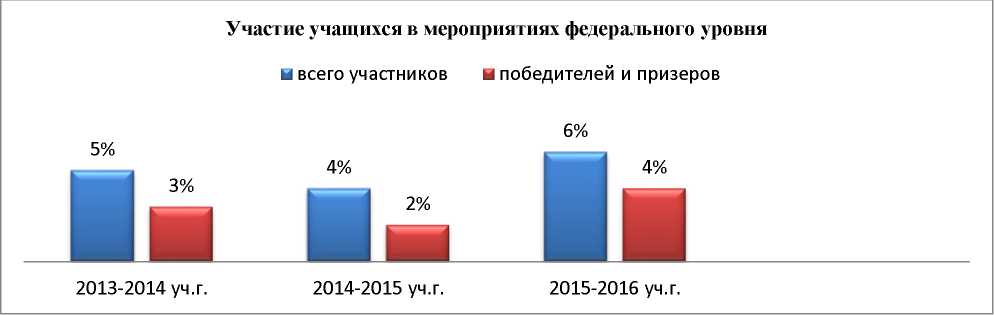 АНАЛИЗ СОСТОЯНИЯ ОБРАЗОВАТЕЛЬНОЙ ДЕЯТЕЛЬНОСТИ                                                   МБУ ДО ДЮЦ «БУТУРЛИНЕЦ»Особенности образовательного процесса        В детско-юношеском центре реализуются модифицированные  дополнительные общеобразовательные общеразвивающие программы. Выбор программ обусловлен социальным заказом родителей района,  востребованностью видов образовательных услуг  у детей  различного возраста,   материальной обеспеченностью, а так же кадровым составом учреждения.         Содержание дополнительных общеобразовательных общеразвивающих программ, формы их освоения и продолжительность обучения по указанным программам определяется Приложением к письму Департамента молодежной политики, воспитания и социальной поддержки детей Минобрнауки России от 11.12.2006 № 06-1844 «Примерные требования к программам дополнительного образования детей», а также Порядком организации и осуществления образовательной деятельности по дополнительным общеобразовательным программам (Приказ МОиН РФ от 29.08. 2013 г. № 1008).Художественная направленность ориентирована  на развитие у обучающихся художественных способностей и склонностей в выбранных видах искусства, прикладного творчества. В ДЮЦ реализуются следующие программы художественной направленности: «Бумагопластика»;«Чарующая лента»;«Мастерская маленьких волшебников»;«Палитра творчества»;«Радуга»;«Волшебные краски»;«Экспромт»;«Умелые руки»;Туристско-краеведческая направленность нацелена на изучение истории страны, родного края, семейных родословных, национальной культуры и народного творчества; гражданско-патриотическое воспитание личности. Работают кружки: «Юный турист», «Юный краевед».          Социально-педагогическая направленность ориентирована на развитие психических свойств личности, коммуникативных и интеллектуальных способностей обучающихся, развитие лидерских качеств, духовно-нравственное развитие школьников и молодежи, организацию социализирующего досуга детей и подростков. В ДЮЦ работает волонтерский отряд «Пульс» и 2 группы занимаются по программе духовно-нравственного воспитания «Родные просторы»          Физкультурно-спортивная направленность обеспечивает решение задач физического и нравственного развития личности, укрепления здоровья, воспитания морально-волевых качеств, формирования культуры здорового и безопасного образа жизни, создание предпосылок спортивных результатов. Общеразвивающие программы: «Общая физическая подготовка с элементами тайского бокса»;«Общая физическая подготовка с элементами вольной борьбы»;«Атлетическая гимнастика»;«Общая физическая подготовка»;«Волейбол»;«Футбол»;«Общая физическая подготовка с элементами велоспорта-маунтинбайка»;«Общая физическая подготовка с элементами акробатики»;«Общая физическая подготовка с элементами художественной гимнастики».Сроки реализации программ: от 1 года до 5 лет.Программы дополнительного образования педагогов МБУ ДО ДЮЦ «Бутурлинец» – результат осмысления    назначения  и  целесообразности  дополнительной  деятельности,  ее  результативности  и  полезности.  Большинство  программ прошли  апробацию  и  проверку  на  практике.  Программы  дополнительного  образования    способствуют  реализации  знаний,  получаемых обучающимися  в  общеобразовательной  школе,    творческому  развитию  и  применению    их  в  практике  жизнедеятельности,  помогают  подросткам  в профессиональном и жизненном самоопределении.       Каждая программа  составлена с учетом возраста обучающихся, их интересов и запросов.  Все  программы оформлены в соответствии с Положением об оформлении и администрировании дополнительных общеобразовательных программ в МБУ ДО ДЮЦ «Бутурлинец» .Дополнительные общеобразовательные программы реализуются в течении всего календарного года. В летние каникулы работает  передвижной палаточный лагерь «Искатели жемчуга» и  передвижной палаточный лагерь «Родные просторы», также реализуется областной проект «Дворовая практика» (3 дворовых площадки). В каникулярный период реализуются краткосрочные      дополнительные общеобразовательные общеразвивающие программы, проводятся  мастер-классы и занятия для временных детских групп. Непрерывность освоения программ физкультурно-спортивной направленности в каникулярный период обеспечивается следующим образом:-	в физкультурно-оздоровительных лагерях;-	участием обучающихся в тренировочных сборах;-	самостоятельная работа обучающихся по индивидуальным планам подготовки.Методическое обеспечение образовательного процессаСегодня возрастает роль методического обеспечения в связи с необходимостью рационально и оперативно использовать новые технологии, методики, приемы и формы обучения, постоянно обогащать опыт по решению образовательных проблем, в связи с необходимостью более активно включать педагогов в совершенствование образовательного процесса и создание образовательных программ нового поколения.Методическую деятельность в ДЮЦ осуществляют заместитель директора и  методисты, курирующие спортивную деятельность, художественное творчество, техническое творчество и  районную детскую общественную организацию «Надежда» Методическая работа с педагогами строится с учетом подготовленности кадров, носит методический характер и направлена на оказание консультативной помощи и обучение педагогическому мастерству молодых специалистов.Педагог дополнительного образования и тренер-преподаватель сегодня находится в принципиально новых условиях: происходит модернизация социальных функций педагога, изменение системы ценностей, значительное расширение возможностей получения информации, изменение стиля работы и готовности к принятию решения. Анализ деятельности показывает, что сохраняется тенденция перехода от разрозненных семинаров к системным семинарам и школам. Содержание большинства программ соответствует приоритетным идеям дополнительного образования. В число задач методического обеспечения входит:развитие творческого потенциала педагогов, профессионального роста тренеров-преподавателей;изучение и обобщение передового опыта педагогов ДЮЦ;стимулирование инновационной деятельности педагогов.Педагоги  ежегодно принимают участие в областных семинарах Областной школы «Путь к профессиональному успеху» (Центр эстетического воспитания детей Нижегородской области), в обучающих семинарах Центра развития творчества детей и юношества, Центра туризма и экскурсий, в областной школе для организаторов детского общественного движения, в областных тематических семинарах и др.Управление МБУ ДО «ДЮЦ «Бутурлинец»Управление учреждением осуществляется в соответствии с законодательством РФ, Уставом МБУ ДО ДЮЦ «Бутурлинец» и строится на принципах единоначалия и самоуправления. Учредителем ДЮЦ является администрация Бутурлинского муниципального района..Управляющая система всеми своими субъектами, структурами, их функциями, задачами, методами деятельности полностью должна отражать в себе обновленный управляемый объект, обеспечивать его эффективное функционирование в новых условиях и последующее развитие.Управление ДЮЦ - это целенаправленная деятельность, в которой ее субъекты посредством планирования, организации, руководства и контроля обеспечивают стабильное функционирование и развитие учреждения, организованность совместной деятельности педагогов, детей, родителей, ее ориентированность на достижение перспективных целей образования обучающихся. Управление в ДЮЦ осуществляется на основе сотрудничества, соуправления с опорой на инициативу и творчество коллектива. Развитие системы стимулирования и поощрения инновационной деятельности педагогов, способствующей повышению эффективности педагогического процесса.Субъектами управления в Центре являются:директор;заместитель директора;Коллегиальные органы:Общее собрание работников;Управляющий советпедагогический совет;Объектами управления выступает вся педагогическая система Центра, основными компонентами которой являются:образовательный процесс,методическое обеспечение образовательного процесса,межличностные отношения участников образовательного процесса,система повышения квалификации педагогов,необходимая учебно-материальная база образовательного процесса,условия безопасности в учреждении.Условиями эффективной деятельности являются:Разделение функций.Доведение критериев оценки деятельности до сведения субъекта.Наделение полномочиями субъекта по отношению к объекту деятельности.Обеспечение субъекта ресурсами.Подотчетность субъекта перед коллегиальными органами.В основу управления положен системно-деятельный подход, при осуществлении которого учитываются основные виды управленческих действий:управление планированием как создание идеальных объектов;управление распределением функциональных обязанностей, что обеспечивает согласованность действий;управление происходящими изменениями, обеспеченное контролем.1.3. АНАЛИЗ МАРКЕТИНГА ВНЕШНЕЙ СРЕДЫ И SWOT-АНАЛИЗ ПОТЕНЦИАЛА МБУ ДО ДЮЦ «БУТУРЛИНЕЦ»Понимание термина «качество образования» - одна из сложнейших проблем российского образования. Качество образования - социальная категория, определяющая состояние и результативность процесса образования в обществе, его соответствие потребностям и ожиданиям различных социальных групп в развитии и формировании гражданских, бытовых и профессиональных компетенций личности. Данное социологическое исследование успешно реализовалось в МБУ ДО ДЮЦ «Бутурлинец» в течение 2015-2016 учебного года. Методом исследования выступает письменный анкетный опрос среди обучающихся и их родителей, при котором общение между исследователем и респондентом опосредуется анкетой.Объектом исследования являются обучающиеся ДЮЦ и их родители, предметом исследования является удовлетворённость качеством образовательных услуг.Цель исследования - изучить удовлетворённость обучающихся и их родителей качеством образовательных услуг, предоставляемых ДЮЦ. Для исследования качества образовательных услуг Центра была взята методика, опубликованная в журнале «Дополнительное образование и воспитание», №3, 2011. Первым аспектом в данном исследовании рассматривается удовлетворённость обучающимися образовательными услугами. Количественное выражение оценок обучающихся анализировалось по следующим параметрам: выбор профессии; развитие самостоятельности; повышение авторитета обучающегося; взаимоотношение между взрослыми и детьми; получение новых знаний; самопознание обучающегося; развитие способностей обучающихся; достижения обучающихся; помощь педагога; настроение обучающегося.Таблица 1. Определение степени удовлетворенности обучающимися образовательными услугам ДЮЦВторым аспектом исследования было рассмотрение мнения обучающихся о занятиях в ДЮЦ и перспективы продолжительности обучения детей:мнение обучающихся о занятиях в ДЮЦ: да, нравится - 96% (266 воспитанников); нет, не нравится - 0%, затрудняются ответить - 4% (11 обучающихся).мнение обучающихся о продолжительности занятий в ДЮЦ: доучатся по программе до конца - 83% (229 обучающихся); будут заниматься, пока есть интерес и время - 14% (40 воспитанника); больше заниматься не будут - 0%; затрудняются ответить - 3% (8 обучающихся). Третьим аспектом исследования рассматривается мотивация воспитанников к занятиям в Центре - внутренний мотив ребёнка, побуждающий обучаться в ДЮЦ: интересные педагоги; общение с друзьями; возможность реализоваться в творчестве; интересное проведение досуга; приобретение навыков для будущей профессии; интерес к определённому виду деятельности; занятия «за компанию»; получение новых знаний; одобрение родителей; желание выделиться среди сверстников; близость ДЮЦ к дому. Количественное выражение степени мотивации воспитанников к занятиям в Центре: 1 - наименьшая степень удовлетворенности; 4 - наибольшая степень удовлетворённости, с учётом «пассивной» мотивации: занятия за компанию, одобрение родителей, близость к дому.Таблица 2. Определение степени мотивации воспитанников к занятиям в ДЮЦ:Четвертым аспектом в исследовании рассматривается удовлетворённость родителей обучающихся образовательными услугами ДЮЦ (140 респондентов). Количественное выражение оценок родителей учитывалось по следующим параметрам: перечень изучаемых предметов; содержание изучаемых предметов, их насыщенность новым интересным материалом; формы и методы обучения; культура общения между педагогами и детьми; уровень квалификации и качество работы педагогов; режим работы коллектива; организация разнообразной деятельности детей (выступления, выставки, соревнования и др.); результаты занятий ребёнка (изменения его личности, творческие достижения и т. д.).Таблица 3. Определение степени удовлетворенности родителей образовательными услугами ДЮЦПо результатам анализа анкет детей и их родителей можно сделать следующие выводы: высокую оценку качества дополнительного образования, получаемого в ДЮЦ, поставили более 68% детей (13% затрудняются ответить); у родителей данные показатели выше почти 86%.  (12% затрудняются в ответе). Доля родителей, удовлетворенных условиями и качеством дополнительного образования составляет 86% и 96% детей нравится заниматься в ДЮЦ. Результаты данного исследования используются в Детско-юношеском центре при определении количественного показателя удовлетворенности потребителей качеством выполнения одной из государственных задач: создание условий для развития и организации дополнительного образования. Рассмотрение данного количественного показателя в динамике позволяет корректировать образовательные программы учреждения дополнительного образования для наиболее эффективной работы в рамках образовательного процесса.SWOT - анализ является итоговой формой качественного анализа потенциала развития муниципального бюджетного  учреждения дополнительного образования  детско-юношеский центр «Бутурлинец».Внутренние факторы:Сильные стороны:наличие достаточно полной инфраструктуры образовательного учреждения, способного обеспечить доступность дополнительного образования с широким спектром вариативных образовательных услуг;позитивный опыт достижения высокой результативности образовательной деятельности;наличие педагогических кадров.Слабые стороны:отсутствие материальных условий для  развития технического творчества;отсутствие достаточной материальной базы для развития спортивных секций;проблема самореализации обучающихся: трудно вовлекаются дети «группы риска» и старшего возраста.Внешние факторы:Возможности для успешного развитияналаженные взаимовыгодные отношения и социальное партнерство с ОУ района, учреждениями культуры и общественными организациями;налаженные отношениями с Центром развития творчества детей и юношества Нижегородской области, с Центром туризма и экскурсий, с Центром эстетического воспитания детей Нижегородской области, с Детско-юношеским центром Нижегородской области «Олимпиец», с Центром «Дети против наркотиков», с Лысковской Епархией, с Православным Приходом церкви во имя преподобного Сергия Радонежского Чудотворца ;Возможные риски: недостаточность финансовых средств  может привести к снижению уровня участия воспитанников на областных соревнованиях;Отсутствие педагогических кадров необходимых квалификаций для развития технического творчества, экологической деятельности, некоторых видов спорта. Итогом SWOT-анализа потенциала развития ДЮЦ является вывод, что в настоящее время учреждение располагает образовательными услугами, востребованным обучающимися, общественностью, системой образования. Вместе с тем расширение доступности этого продукта сдерживается существующими экономическими ограничениями и кадровым потенциалом.II. КОНЦЕПЦИЯ РАЗВИТИЯ МБУ ДО ДЕТСКО-ЮНОШЕСКОГО ЦЕНТРА «БУТУРЛИНЕЦ»Концептуальные, философско-методологические основы образовательного процессаЧеловечество стоит на пороге перехода в новую цивилизацию — «цивилизацию качества». XXI век объявлен многими международными организациями веком качества. Качество, по существу, стало показателем высокой эффективности труда в обществе, источником национального богатства и, что особенно важно, фактором выхода из социального и экономического кризисов.Одним из первых термин «качество» исследовал древнегреческий мыслитель Аристотель. По его мнению, то, что существует само по себе, и образует качество. Аристотелевское понимание качества на многие столетия определило последующее развитие мысли. Основное внимание им обращалось на предметный характер качества.Русские философы уделяли большое внимание проблемам качества, подчеркивая его ценностную (аксиологическую) значимость, его системный характер. Существенным в этом подходе к качеству было то, что оно, прежде всего, связывалось с духовностью. Так, В.С. Соловьев широко использует понятие качественной определенности при анализе нравственно-философских проблем. Наличие качества приобретают добродетели, проявляющие свои свойства через должные (нравственные) отношения. П. Б. Струве отмечал, что прогрессирующее общество может быть построено только на идее личной годности как основе и мериле всех общественных отношений». Качество нового («экономического») человека автор обозначает термином «годность», что, по его мнению, соответствует таким значениям, как направленность, действенность, эффективность, продуктивность.Индивидуализированная годность — это главная конструирующая экономического развития, ключевая характеристика работника.В теории отечественной педагогики качество образования, как правило, не рассматривается. Теорией и практикой признается необходимость перехода к новой философии образования, рассматривающей личностный аспект (характеризующий эмоциональное и социальное развитие обучающегося, сформированность его ценностноориентированной сферы) как один из основных приоритетов. В связи с указанной потребностью перед ДЮЦ возникает необходимость решения новой задачи - оценки качества содержания образования как компонента оценки качества образования в целом.Обращаясь к понятию качества, необходимо отметить, что стандарты качества разрабатываются и изменяются Международной организацией по стандартизации (ISO), объединяющей национальные комитеты на основе принятой общей стратегии. В последних стандартах ГОСТ Р ИСО 9000-2008 определено, что «качество - степень соответствия совокупности присущих характеристик требованиям». При этом «характеристика - отличительное свойство. Требование - потребность или ожидание, которое установлено, обычно предполагается или является обязательным». Отсюда, качество - степень соответствия своеобразия, предлагаемых услуг дополнительного образования ожиданиям, потребностям общества.В связи с отсутствием установленных требований (государственные образовательные стандарты) существуют предполагаемые потребности - это всевозможные запросы и ожидания, потребности населения, которые формулируются как социальный заказ. С одной стороны, он отражает цели граждан и государства по отношению к развитию личности и, с другой стороны, выражает степень готовности учреждения реализовывать запросы семьи и общества.История внешкольного и дополнительного образования детей показывает направления изучения проблемы качества, демонстрирует многообразие концепций и практики работы с его смысловыми составляющими. Вместе с тем проблема качествапредставляет собой сложное и интегративное явление, которое требует комплексного рассмотрения и проработки модели своего содержания в современных условиях.Дополнительное образование  - это особая сфера деятельности, где достижение результатов не может обеспечиваться любыми средствами, поэтому необходимо принятие собственного пакета стандартов. Данная норма должна признаваться всеми его участниками и выделяется как образец и ориентир деятельности, организации, оценки. Относительно опыта детско-юношеского центра, образование направлено на развитие творческой индивидуальности ребенка, его физических способностей, духовно-нравственного развития, именно здесь четко проявляется зависимость качества развития человека и качества системы образования. Ценностные приоритеты развития детско-юношеского центраЦенностью педагогической деятельности в условиях ДЮЦ является ребенок, обучающийся, его потребности и интересы. С одной стороны, именно ребенка мы рассматриваем главной целью воспитания и образования, но, с другой стороны, таковой ценностью и целью является и собственно педагог, как личность, являющаяся основным носителем образования, культуры, любви и уважения к ребенку. Будучи транслятором, передатчиком социокультурного содержания, важнейшего опыта человечества в своей непосредственной педагогической деятельности, педагог в системе дополнительного образования, должен быть защищен как профессионал, без которого невозможно достижение целей, задач образования и воспитания.Ценности образовательного процесса, воспроизводимые в процессе педагогической деятельности в дополнительном образовании, соответствуют целям и ценностям гуманистического воспитания и образования. При этом выбор ценностей воспитания и образования осуществляется индивидуально педагогом дополнительного образования в соответствии с концептуальными подходами к воспитанию и образованию в теории и практике психолого-педагогической науки.В образовательной деятельности ДЮЦ ведущими ценностями являются:Социальная активность обучающегося, его творческое и физическое_развитие.Социальная активность обучающегося нами понимается как форма, либо индивидуальный стиль вхождения в общество, т.е. усвоение личностью элементов культуры, социальных норм и ценностей, на основе которых формируются социальнозначимые её черты.Центр как открытая социальная система, готовит ребёнка к жизни. Процесс активного развития ребёнка в ДЮЦ как личности и субъекта деятельности должен включает в себя:развитие эмоциональной сферы;развитие интеллектуальных способностей;развитие физических способностей;развитие уверенности в себе и принятие себя;развитие позитивного отношения к миру и принятие других;развитие ответственного поведения и критического мышления;развитие нравственности;развитие самостоятельности и автономности;развитие мотивации, самоактуализации и самосовершенствования.Востребованность образовательной деятельностиВостребованность как ценность позволяет по-новому взглянуть на управление качеством образования. В настоящее время характеристики качества образования в настоящее время будет определять не педагог и образовательное учреждение, а общество со своими требованиями к конкурентоспособности человека. Субъектами требований к качеству образования для УДО выступает вся совокупность субъектов, заинтересованных в будущем ребенка и формирующих свои образовательные запросы к образованию (сам ребенок, родители, общество, будущие работодатели, государство, мировое сообщество). Качественное удовлетворение этих запросов и является показателем качества образования. Таким образом, способность ДЮЦ и каждого педагога понимать ценность образования с позиции различных субъектов и быть востребованными с их стороны, что является главным показателем качества работы в системе дополнительного образования.Здоровьесбережение - условие качественного образовательного процесса Здоровье обучающихся наряду с их образованностью имеет смысл рассматривать в качестве основных результатов образовательного процесса. Из этого следует, что образовательный процесс должен быть здоровьесберегающим, направленным на обеспечение паритета здоровья и образованности.  Миссия ДЮЦ «Бутурлинец»Изменения, происходящие в социально-культурной, общественно-политической и экономической сферах, безусловно, определяют новую миссию, цели и задачи системы дополнительного образования.Миссия ДЮЦ «Бутурлинец» видится в обеспечении доступности качественного дополнительного образования детей, ориентированного на формирование социальной успешности в их будущей взрослой жизни, включающей в себя крепкое физическое здоровье, высокие жизненные шансы, мобильность, материальное, психологическое благополучие, гражданскую состоятельность, лидерство и др. Для этого необходимо создание такого образовательного поля, которое позволит создать ситуацию успеха каждому учащемуся ДЮЦ, обеспечить его личностный рост и подготовку к полноценному и эффективному участию в общественной и профессиональной жизни в условиях информационного общества. Результатом деятельности Центра является выпускник.Выпускник - личность, осознающая себя субъектом собственного образования и личностного развития, мотивированная на успешное будущее жизненное самоопределение, со сформированными навыками социальной деятельности, ключевыми компетенциями, обеспечивающими востребованность в будущей профессиональной деятельности и успешность во взрослой жизни.Модель выпускника является важнейшим стратегическим ориентиром деятельности ДЮЦ.Модель детско-юношеского центра «Бутурлинец»Детско-юношеский центр как открытая социальная система и часть социокультурной среды Бутурлинского района строит свое взаимодействие с другими видами муниципальных образовательных учреждений, организациями Бутурлинского района, Центрами г. Нижнего Новгода и Лысковской Епархией на основе социального партнёрства, интеграции в общеобразовательную, культурно-массовую, социально-досуговую, физкультурно-спортивную деятельность, создаёт условия для  координации образовательной деятельности.Модель педагогического сообществаФормирование группы единомышленников, связывающих свой личный успех с достижениями Центра, стремление педагогов к самообучению и самосовершенствованию, стремление к достижению всех целей образовательного процесса.Организационная модель управления качествомПродолжение	изучения	социального заказа	потребителей (обучающегося, родителя, населения Бутурлинского района);Создание образовательного продукта в соответствии с требованиями социального заказчика (профессионально разработанного с позиции педагогики, права, экономики и менеджмента);Качественная реализация образовательной услуги (поставка образовательного продукта потребителю);Выявление	степени	удовлетворённости качеством предоставляемойобразовательной услуги.         Вместе с тем инновационное развитие Центра нами видится в осуществлении идеи:Центр - открытая социальная система. Реализация идеи открытой социальной системы предполагает:социальное партнёрство и взаимодействие с различными структурами района, области и страны в целом;развитие спорта среди детей и молодежи Бутурлинского муниципального района;доступность образования для большего числа субъектов;повышение привлекательности образовательного пространства ДЮЦ;-              социализация выпускников в современном обществе;совершенствование уровня педагогического мастерства педагогов;становление детско-юношеского центра  «Бутурлинец» как организационно-методического центра дополнительного образования детей  р.п. Бутурлино2.4 Цель и задачи Программы развитияЦель Программы развития детско-юношеского центра «Бутурлинец»: обеспечение повышения эффективности образовательной и воспитательной деятельности в соответствии с изменяющимися социально-экономическими условиямиДостижение цели будет осуществляться посредством реализации стратегических задач:Совершенствование содержания дополнительного образования:приведение нормативно-правовой базы Центра в соответствие с требованиями современного законодательства;расширение спектра образовательных услуг с учетом интересов и возможностей потенциального потребителя, в том числе на платной основе;использование современных образовательных технологий ( инновационных, дистанционных, проектных и др.);развитие дистанционной формы получения образования;развитие технического творчества;Развитие инновационной деятельности:активизация деятельности педагогических кадров и учащихся Центра в инновационной деятельности через участие в разработке и реализации инновационных проектов;развитие интеллектуальных проектно-исследовательских умений и навыков учащихся Центра в условиях инновационного пространства;персонализация образования (развитие технологий построения индивидуальных образовательных маршрутов для учащихся ДЮЦ, обучение по индивидуальным учебным планам); Формирование социально ответственной позиции учащихся:совершенствование содержания воспитательной системы Центра, обеспечивающей духовно-нравственное развитие и воспитание учащихся Центра, становление их гражданской идентичности;развитие эффективных современных воспитательных технологий, в том числе социального проектирования;создание условий для волонтерской работы в ДЮЦ;повышение качества проведения воспитательных мероприятий.Развитие профессионального мастерства педагогических кадров:Работа с молодыми кадрами педагогического состава;создание условий для профессиональной подготовки и переподготовки в условиях подготовки к внедрению профессионального стандарта педагога дополнительного образования;совершенствование деятельности методической службы ДЮЦ путем внедрения инновационных форм, методов и технологий в педагогическую практику педагогических кадров;совершенствование информационно-коммуникативной культуры педагогических кадров.Совершенствование системы управления:развитие механизмов участия органов государственно - общественного управления в оценке качества дополнительного образования, управлении ДЮЦ;совершенствование механизма межведомственного, сетевого взаимодействия;совершенствование системы оценки качества образования;проведение имиджевой политики.Модернизация материально-технической и информационной базы. Финансовое обеспечение:оснащение образовательной деятельности современным учебным оборудованием, спортивным инвентарем, электронными образовательными ресурсами;изыскание новых внебюджетных источников (спонсоры, гранты) для увеличения финансирования инновационных процессов.2.5. Ожидаемые результаты реализации Программы развитияСозданы	оптимальные условия для получения доступного качественного дополнительного образования, в том числе с использованием современных, инновационных, дистанционных форм образования;Расширен спектр дополнительных общеобразовательных программ;Учреждением оказываются услуги  на платной основе;Усовершенствована система выявления одаренных учащихся, развиты технологии построения образовательных маршрутов;5.Эффективно используются в образовательной деятельности современные педагогические технологии на основе деятельностного подхода;6. Эффективно действует система оценки качества образования;Успешно функционирует Общее собрание работников, Управляющий совет, обеспечена открытость Центра, активизировано участие органов государственно- - общественного управления в управлении Центром;Создана мотивационно-стимулирующая система адресной поддержки результатов педагогического труда;Расширено межведомственное сетевое взаимодействие с социальными партнерами;Сформированы проектно-исследовательские способности и  навыки учащихся;Достигнуты высокие результаты педагогов и учащихся ДЮЦ;Создано единое информационное пространство ДЮЦ;13.Обновлена материально-техническая база ДЮЦ.ОСНОВНЫЕ ЭТАПЫ И МЕХАНИЗМЫ РЕАЛИЗАЦИИ РАЗВИТИЯ                                            МБУ ДО ДЮЦ «БУТУРЛИНЕЦ»Образовательный процесс в ДЮЦ - целенаправленный и организованный процесс в соответствии с целями и задачами учреждения, направленный на развитие личности. Программа развития определяет цель образовательного процесса - создании условий для воспитания духовно- нравственной, физически развитой, социально-активной личности в условиях  открытого социального партнёрства.  Различная направленность содержания и выбора форм образования – спортивная секция, творческое объединение (кружок), клуб, отряд, созидательный характер деятельности в сфере свободного времени; выход коммуникаций педагога и ребенка на уровень сотворчества (совместное творчество педагога и обучающегося); этап развития социального опыта - деятельность вне стандартных ситуаций; творческий продукт деятельности детей. Педагогическая наука рассматривает современное педагогическое пространство, в рамках которого работает любое учреждение дополнительного образования, как совокупность образовательных областей как явлений культуры и спорта, внутренне обусловленных каждому ребенку.Методическая деятельностьПрограмма развития определяет цель методической деятельности: создание системы качественного и оперативного научно-методического обеспечения образовательного процесса ДЮЦ, что предполагает:обновление программного обеспечения образовательного процесса;формирование единого информационного пространства учреждения на основе использования сайта учреждения, совершенствования системы обмена информацией по вопросам воспитания с другими социальными институтами;апробацию новых форм социального творчества сообществ детей и взрослых, развитие участия обучающихся в управлении образовательным учреждениям;совершенствование мониторинга образовательного процесса в целях оценки эффективности и постоянной коррекции условий, создаваемых в учреждении;обобщение и внедрение инновационных технологий в воспитательном процессе и дополнительном образовании детей (в интеллектуально- творческой, досуговойдеятельности и т.д.).Программа развития ориентирована на переосмысление и обновление методической деятельности ДЮЦ. Основная идея заключается в переходе на программно-целевой подход в организации деятельности, что будет способствовать эффективной деятельности в режиме развития и переходе от информационно-методического обеспечения образовательного процесса к научно-методическому.В основу обновления методической деятельности положена идея непрерывного развития: оперативное использование новых технологий, методик, приемов и форм воспитания; накопление передового педагогического опыта по решению образовательных задач; активная реализация «внешней» методической функции.3.2. Кадровое обеспечение реализации программыРеализация учебно-воспитательного процесса обеспечивается за счет действующей системы кадрового взаимодействия. Оперативное управление педагогическими кадрами и согласованное взаимодействие между участниками образовательного процесса осуществляется благодаря выработанной системе работы с педагогами. Кадровый состав ДЮЦ определяется:администрациейпедагогическим персоналомтехническим персоналом.Для того чтобы совместная деятельность педагогов не была стихийной, разрозненной, чтобы цели достигались быстро, разработана система управления педагогическими кадрами, элементами которой являются:кадровая политика учреждения;система планирования, организации и контроля образовательного процесса(графики и планы работы, образовательные программы);функциональные обязанности и права участников педагогического процесса;современные управленческие технологии при работе с кадрами.Учитывая специфику учреждения, разнообразие задач, разноплановость кадрового состава педагоги постоянно повышают  свою квалификацию путем обучения в областной школе «Путь к профессиональному успеху», участвуют в различного рода областных семинарах. Вся эта работа направлена  на выявление, осмысление, разработку и решение текущих и перспективных задач нашей деятельности. Модернизация управленческой системыВажнейшей задачей учреждения является программно-целевой подход к управлению деятельностью ДЮЦ. Основу механизма управления деятельностью ДЮЦ на программно-целевой основе составляют следующие части:система стратегического анализа и планирования;разработка целевых и комплексных программ;нормативно-правовое и методическое обеспечение;система корректировки и контроля качества реализуемых программ.В связи с увеличением объема работы учреждения и изменениями в содержании деятельности необходим поиск наиболее эффективных механизмов управления. Управление ДЮЦ сегодня, когда учреждение находится в режиме развития, сочетает следующие тенденции:открытость;инновационная ориентированность;стабильность;В управлении учреждением следует широко использовать следующие методы:комплексно-целевого планирования;ситуационного управления;информационного обеспечения принятия решений и т.д.Развитие управленческой системы включает в себя увеличение участия педагогического коллектива в управлении (делегирование части полномочий), увеличение количества субъектов управленческой деятельности, развитие вертикальных и горизонтальных связей.Основная задача - совершенствование отлаженной, хорошо скоординированной системы управления в учреждении, которая будет способствовать расширению и углублению образовательного пространства для развития и саморазвития каждого обучающего средствами дополнительного образования.Роль МБУ ДО ДЮЦ «Бутурлинец»  в работе с семьейВ процессе развития ребенка педагогика выделяет три сферы - образование (целенаправленное воздействие на ребенка), семью (основной институт социализации личности) и социум (стихийное влияние “улицы”). Система дополнительного образования детей является одной из составляющих сферы образования, что определяет необходимость для педагогов дополнительного образования не только учитывать в своей профессиональной деятельности влияние всех факторов, определяющих становление личности, но и по возможности создавать условия для их содержательного партнерства.Меняется роль и место родителей в образовательно-воспитательном процессе учреждения дополнительного образования. В сотрудничестве с родителями педагоги видят большие воспитательные возможности. Причинами семейных проблем становятся не только социальные трудности, но и неблагоприятный психологический климат, неумение строить внутрисемейные отношения, нанося значительный вред духовному и психологическому развитию становления личности ребенка. Главное предназначение семьи и любого образовательного учреждения - становление личности ребенка. Без помощи семьи ни одно образовательное учреждение не может обеспечить высоких результатов воспитания. В этом контексте семья по отношению к учреждению дополнительного образования выступает уже не только как потребитель и социальный заказчик, но и, что очень важно, в роли партнера.В МБУ ДО ДЮЦ «Бутурлинец»  большое внимание уделяется формированию позитивного имиджа семьи, развитию и пропаганде семейных ценностей и традиций, повышению социального статуса семьи. Отзывы родителей о работе ДЮЦ, анкетирование родителей, общение с ними, результаты бесед педагогов с родителями дают возможность изучить их позицию, учитывать ее при организации работы, выборе форм и направлений деятельности. Поэтому не случайно для нас каждый родитель - это желанный гость в творческих и спортивных объединениях ДЮЦ. Их мнения, пожелания, оценочные суждения учитываются педагогами при организации работы с детьми.Цель работы ДЮЦ по сотрудничеству с семьей:организация сотрудничества между педагогическим коллективом и родителями в интересах, спортивного, творческого и свободного развития личности ребенка.Взаимодействие семьи и ДЮЦ направлено на активное включение родителей в учебно-воспитательный процесс, досуговую деятельность, сотрудничество с детьми и педагогами.За определенный период работы с семьей в ДЮЦе сложился свой алгоритм взаимодействия родителей, детей и педагогов:Создание среды для знакомства, взаимодействия.Формирование группы из родителей и обучающихся, готовых активно сотрудничать.Установление постоянного контакта с семьями.Организация проведения семейных праздников, накопление и анализ информации.Организация и активное содействие родителей в участии в конкурсных мероприятиях.Организация и осуществление педагогической поддержки родителей.          Конечно, на данном этапе можно говорить о недостаточно активной работе с родителями особенно тренеров-преподавателей. Недостаточно заинтересованы родители в достижениях своих детей на соревнованиях и играх и еще не готовы материально вкладывать в своих детей. В настоящее время без материальных затрат  на ребенка невозможно добиться высоких показателей во многих видах спорта.          В МБУ ДО ДЮЦ «Бутурлинец» ведется работа с родителями в следующих объединениях:«Бумагопластика», «Чарующая лента», «Мастерская маленьких волшебников», «Радуга»,  «Волшебные краски», «Умелые руки», «Экспромт», «Родные просторы» путем проведения мастер-классов, совместных мероприятий, открытых занятий, родительских лекториев, семейных праздников и праздничных программ, вечеров отдыха и конкурсов. Также в Учреждении ежегодно проходят Дни открытых дверей, спортивно-игровые программы, походы.Наиболее распространенные коллективные формы взаимодействия:Открытое учебное занятие - учебное занятие с приглашением родителей обучающихся, администрации учреждения. Основной целью данной формы является укрепление взаимопонимания в триаде «педагог - ребенок - родитель». На открытом учебном занятии демонстрируются родителям творческие возможности, успехи и достижения детей, степень их включенности в занятие. После занятия родителям предлагается анкета для получения обратной связи, организован обмен мнениями и пожеланиями.Походы с участием родителей. Походы способствуют гармонизации семьи, формируют позитивные детско-родительские отношения, помогают детям и родителям преодолеть трудности подросткового возраста. Проводятся однодневные походы с участием родителейПраздники - организованная форма совместного досуга родителей и ребенка с целью активного включения родителей в его жизнь. Родители привлекаются и как участники, и как организаторы праздников. Участие родителей особенно важно для детейдошкольного и младшего школьного возраста, так как позволяет создать для ребенка атмосферу эмоционального комфорта и уюта.Мастер-классы - проводится регулярно с целью  мотивации родителей к сотрудничеству с объединением. Модернизация материально-технической и информационной базы.Финансовое обеспечениеМодернизация материально-технической и информационной базы ДЮЦ предполагает компьютеризацию и активное использование современных автоматизированных инновационных систем информационного обмена. Расширение информационного пространства Центра позволит:создать единую базу данных (сведения о сотрудниках, учащихся, учебный план, расписание, отчеты и т.д.);предоставить пользователям возможность телекоммуникационного общения между собой и доступа к общим ресурсам;-совершенствовать информационно-коммуникационные компетенции педагогических работников и учащихся Центра;обеспечить использование в образовательной деятельности цифровых образовательных ресурсов (как готовых, так и собственной разработки), а также их интегрирование в единую образовательную среду.Для эффективного осуществления образовательной деятельности необходимо оснащение учебных зон современным учебным оборудованием, спортивным инвентарем. Финансирование процессов развития ДЮЦ осуществляется согласно утвержденным муниципальным заданием сметам расходов бюджетного финансирования, освоению внебюджетных средств.Поскольку бюджетное финансирование является целевым и предназначено в основном для выплаты зарплаты сотрудникам и оплаты коммунальных услуг, то основной расчет по материально-техническому обеспечению ДЮЦ приходится делать на  внебюджетные фонды, к которым относятся: оказание платных услуг, спонсорские вклады, благотворительные взносы. Администрация ДЮЦ находится в постоянном поиске новых источников финансирования.Этапы  Программы развитияПервый этап — подготовительный «Становление» (2017-2018 годы)На этом этапе предусмотрены следующие мероприятия:определение приоритетных видов деятельности и возможных форм сотрудничества;обновление нормативно-правовой базы в соответствии с направлениями образовательной деятельности;разработка программ и проектов по отдельным инновационным направлениям;развитие механизмов успешной социализации и формирование социально-ответственной позиции учащихся;модернизация материально-технической и информационной базы ДЮЦ. Финансовое обеспечение.Второй этап — основной «Обновление. Стабильное развитие» (2019-2020 годы)На этом этапе приоритет отдается осуществлению следующих программных мероприятий:реализация образовательных программ и проектов;оптимизация процесса повышения профессионального уровня	подготовки педагогических кадров, направленных на решение задач развития системы дополнительного образования;продолжение модернизации материальной инфраструктуры;Третий этап - аналитико-обобщающий (2021 г.):анализ результатов введения инноваций в деятельность ДЮЦ и   формулирование основных целей перспективного развития.Реализация Программы развития предполагает поэтапное решение цели и задач посредством:создания рабочей группы Программы развития Центра;определение координаторов реализации задач Программы;разработки и реализации серии проектов по приоритетным направлениям учреждения в целом;-       формирования временных творческих групп.Были разработаны и утверждены следующие планы, проекты и программы:«Школа мастерства» Программа работы с детским активом районной детской общественной организации «Надежда» на 2015-2017 годы.План работы отряда юных инспекторов движения «ЗНАтоКИ» на 2016-2017 уч.год. ( для воспитанников секции «Велоспорт»)«Все на ГТО» Социальный проект  волонтерского отряда «Пульс»          Данные проекты включают  действия и планы-графики работ, направленные на поэтапную реализацию задач. Они различны по масштабу, по направлениям деятельности, по продолжительности реализации, но в целом позволяют обеспечить развитие Центра и достижение ожидаемого результата. Многие проекты находятся еще в разработке и в течение подготовительного этапа реализации Программы развития (2017-2018 г.г.) будут составлены  и приняты.      Все  предусмотренные мероприятия по осуществлению, сопровождению и текущей коррекции Программы развития на 2017-2021 гг. являются определенной гарантией ее успешной и полноценной реализации.Возможные риски, препятствующие достижению цели Программы, и мероприятия по их минимизацииПлан действий по реализации Программы развития ДЮЦ «Бутурлинец»VI. Контроль за реализацией Программы развития ДЮЦ «Бутурлинец»Контроль за реализацией Программы развития детско-юношеского центра «Бутурлинец» осуществляет Управляющий совет. Промежуточные итоги реализации Программы развития рассматриваются на педагогическом совете, Управляющем совете, а также отражаются ежегодно в публичном докладе директора, в отчете о результатах самообследования и размещаются на сайте ДЮЦ «Бутурлинец».                                                                                                   ПРОГРАММА РАССМОТРЕНА                                                                                     на заседании Управляющего совета                                                                                     протокол от 17.02.2017 г. № 2ПолноенаименованиепрограммыПрограмма Развития муниципального бюджетного  учреждения дополнительного образования детско-юношеский центр «Бутурлинец» на 2017 -2021 гг.Основания дляразработкипрограммыКонституция Российской ФедерацииФедеральный закон от 29.12.2012 г. №273-ФЗ «Об образовании в Российской Федерации»;Семейный кодекс Российской Федерации от 29 декабря 1995 г. № 223-ФЗФедеральный закон от 28 июня 1995 г. № 98-ФЗ "О государственной поддержке молодежных и детских общественных объединений"- Федеральный закон от 26 сентября 1997 г. № 125-ФЗ "О свободе совести и о религиозных объединениях"- Федеральный закон от 24 июля 1998 г. № 124-ФЗ "Об основных гарантиях прав ребенка в Российской Федерации" - Федеральный закон от 24 июня 1999 г. № 120-ФЗ "Об основах системы профилактики безнадзорности и правонарушений несовершеннолетних"- Федеральный закон от 29 декабря 2010 г. № 436-ФЗ "О защите детей от информации, причиняющей вред их здоровью и развитию"- Указ Президента РФ от 07.05.2012 г. «О мерах по реализации государственной политики в области образования и науки».- Указ Президента РФ от 01.06.2012 г. № 761 «О Национальной стратегии действий в интересах детей на 2012-2017годы»Государственная программа РФ «Развитие образования» на 2013-2020 гг., утверждена на заседании Правительства РФ 11.10.12.;- Государственная программа РФ «Развитие физической культуры и спорта» на 2013 -2020гг.- Стратегия инновационного развития РФ на период до 2020 года- Стратегия развития воспитания в РФ до 2025 года- Концепция долгосрочного социально-экономического развития РФ на период до 2020 года.- Концепция федеральной целевой программы развития образования на 2016-2020г.г.- Концепция духовно-нравственного развития и воспитания личности гражданина России- Концепция общенациональной системы выявления и развития молодых талантов. Утверждена приказом Президента РФ от 03.04. 2012 г.- Концепция развития дополнительного образования детей (Утверждена распоряжением Правительства РФ от 4.09.2014 г. N 1726-р)- Концепция содействия развитию благотворительной деятельности и добровольчества в Российской Федерации. Распоряжение Правительства Российской Федерации от 30.07. 2009 г. № 1054-р.Порядок организации образовательной деятельности по дополнительным общеобразовательным программам; Приказ МОН РФ от 29.08 2013 г. № 1008;Приложение к письму Департамента молодежной политики, воспитания и социальной поддержки детей Минобрнауки России от 11.12.2006 № 06-1844 «Примерные требования к программам дополнительного образования детей»;- Письмо Минобрнауки России от 13.05.2013 №ИР-352/09 Программа развития воспитательной компоненты в общеобразовательных учреждениях- Письмо Минобрнауки России от 12.07.2013 N 09-879 Рекомендации по формированию перечня мер и мероприятий по реализации Программы развития воспитательной компоненты в общеобразовательной школе-Санитарно-эпидемиологические требования к устройству, содержанию и организации режима работы образовательных организаций дополнительного образования детей. Санитарноэпидемиологические правила и нормативы. СанПиН 2.4.4.3172-14. Утверждены постановлением Главного государственного санитарного врача Российской Федерации от 04.07.2014 N 41.- Письмо Министерства образования Нижегородской области от 30.05.2014 г. № 316-01-100-1674/14 Методические рекомендации по разработке образовательной программы образовательной организации дополнительного образования.- Государственная программа «Развитие образования Нижегородской области на 2014-2016 годы и на период до 2022 года», утв. постановлением Правительства Нижегородской области от 31 октября 2013 г №802;- Муниципальная программа «Развитие образования Бутурлинского муниципального района на 2015-2020 годы», утв. постановлением администрации Бутурлинского муниципального района от  29.12.2016 № 1110;Устав МБУ ДО ДЮЦ «Бутурлинец», утвержденный распоряжением администрации Бутурлинского муниципального района Нижегородской области от 13.11.2015 г. № 1157.Разработчик программыДиректор ДЮЦ Марычева Ольга ИвановнаИсполнители ПрограммыАдминистрация, педагогический коллектив, учащиеся, родители (законные представители), социальные партнеры ДЮЦПериод и этапыреализациипрограммыПервый этап — подготовительный (2017-2018 годы)определение приоритетных видов деятельности и возможных форм сотрудничества;обеспечение необходимой теоретической базы деятельности учреждения;определение механизмов функционирования учреждения;обновление нормативно-правовой базы в соответствии с направлениями образовательной деятельности;анализ эффективности функционирования воспитательной системы и её корректировка по социальному заказу;разработка программ и проектов по отдельным инновационным направлениям;Второй этап — (2019-2020 годы).реализация образовательных программ и проектов;оптимизация процесса повышения профессионального уровня подготовки педагогических кадров, направленных на решение задач развития системы дополнительного образования; -консолидация усилий социальных институтов, образовательных учреждений, общественных организаций в реализации программы;продолжение модернизации материальной инфраструктуры;апробация инновационных технологий обучения.Третий этап - аналитико-обобщающий (2021 г.):анализ результатов введения инноваций в деятельность ДЮЦ;систематизация полученных данных;внедрение в практику положительного опыта;формулирование основных целей перспективного развития.Цель ПрограммыОбеспечение повышения эффективности образовательной и воспитательной деятельности в соответствии с изменяющимися социально-экономическими условиямиСтратегические направления и задачи ПрограммыСовершенствование содержания дополнительного образованияприведение в соответствие нормативно-правовой базы ДЮЦ;расширение спектра  услуг, в том числе на платной основе;- использование современных образовательных технологий ( инновационных, дистанционных, проектных и др.);- развитие технического творчества;Развитие инновационной деятельности- активизация деятельности педагогов и учащихся Центра через участие в разработке и реализации инновационных проектов;развитие проектно-исследовательских умений и  навыков учащихся Центра;- персонализация образования (развитие технологий построения индивидуальных образовательных маршрутов для учащихся ДЮЦ, обучение по индивидуальным учебным планам)Формирование социально ответственной позиции учащихся ДЮЦ-развитие эффективных современных воспитательных технологий, в том числе социального проектирования;-создание условий для развития волонтерской работы в ДЮЦ;- приобщение к ценностям и традициям многонациональной культуры российского народа;-повышение качества проведения воспитательных мероприятийРазвитие профессионального мастерства педагогических кадров:- работа с молодыми кадрами педагогического состава;- создание условий для профессиональной подготовки и переподготовки в условиях современного профессионального стандарта;- совершенствование деятельности методической службы путем внедрения инновационных форм, методов, технологий в педагогическую практику и обучение педагогических кадров;- совершенствование информационно-коммуникативной культуры педагогических кадровСовершенствование системы управления:- развитие механизмов участия органов общественного управления в оценке качества дополнительного образования, управлении ДЮЦ;- совершенствование механизма сетевого взаимодействия ;- проведение имиджевой политикиМодернизация материально-технической базы. Финансовое обеспечение.- оснащение образовательной деятельности современным учебным оборудованием, спортивным инвентарем, электронными образовательными ресурсами;-изыскание новых внебюджетных источников для финансирования инновационных процессов.ОжидаемыерезультатыПрограммыСозданы оптимальные условия для получения качественного дополнительного образования.2.Расширен спектр дополнительных общеобразовательных программ.3.Учреждением оказываются услуги на платной основе;4.Усовершенствована система выявления одаренных учащихся ДЮЦ, развиты технологии построения образовательных маршрутов. 5.Эффективно используются в образовательной деятельности современные педагогические технологии на основе деятельностного подхода.6.Эффективно действует система оценки качества образовательной деятельности.7.Успешно функционирует Общее собрание работников, Управляющий совет.8.Создана система мотивации и поощрений педагогического, ученического и родительского сообщества.9.Расширено сетевое взаимодействие с социальными партнерами.10.Сформированы проектно-исследовательские навыки и умения. 11.Достигнуты высокие результатов педагогов и учащихся ДЮЦ.12.Создано единое информационное пространство ДЮЦ. 13.Обновлена материально-техническая база ДЮЦ.Основные индикативные показатели программыСохранность контингента;Доля обучающихся, принявших участие в проектно-конкурсной, соревновательной деятельности;Доля победителей и призёров от общего числа обучающихся на  региональных, федеральных мероприятиях;Доля победителей и призёров от общего числа обучающихся на  муниципальных мероприятиях;Количество программ, по которым проводится обучение;Общий охват дополнительным образованием детей из семей, находящихся в социально-опасном положении;Общее количество объединений;Доля педагогов, имеющих первую и высшую квалификационную категорию от общего числа педагогов;Доля педагогов, принявших участие в конкурсах профессионального мастерства;Доля педагогов, ставших победителями и призерами конкурсов;Доля педагогов, обобщивших и распространивших актуальный педагогический опыт;Численность рабочих мест, оснащенных современной оргтехникой и имеющих доступ к сети Интернет.Ф.И.О.руководителяПрограммы,телефонМарычева Ольга Ивановна, директор МБУ ДО ДЮЦ «Бутурлинец», 8(83172)52202Сайт учреждения, электронный адресhttp://бутурлинец.рфduc_buturlinets@mail.ruСистема организации контроля за выполнением ПрограммыКонтроль за выполнением программы осуществляет Управляющий совет. Результаты контроля представляются ежегодно в рамках публичного доклада, отчета о самообследовании  на сайте ДЮЦ.Объемы иисточникифинансированиярайонный бюджет;- внебюджетные средства (добровольные пожертвования, доходы от платных услуг и т.д.)ПараметрыПараметры20172018201920202021Результаты деятельностиРезультаты деятельностиРезультаты деятельностиРезультаты деятельностиРезультаты деятельностиРезультаты деятельностиСохранность контингентаСохранность контингента95%95%95%95%95%Доля обучающихся, принявших участие в проектно-конкурсной, соревновательной деятельностиДоля обучающихся, принявших участие в проектно-конкурсной, соревновательной деятельности100%100%100%100%100%Доля победителей и призёров от общего числа обучающихся на  региональных, федеральных мероприятияхДоля победителей и призёров от общего числа обучающихся на  региональных, федеральных мероприятиях10%12%12%15%15%Доля победителей и призёров от общего числа обучающихся на  муниципальных мероприятияхДоля победителей и призёров от общего числа обучающихся на  муниципальных мероприятиях50%50%50%50%50%Количество программ, по которым проводится обучениеКоличество программ, по которым проводится обучение2626272727ДоступностьДоступностьДоступностьДоступностьДоступностьДоступностьКоличество детей из семей, находящихся в социально-опасном положении, обучающихся в ДЮЦКоличество детей из семей, находящихся в социально-опасном положении, обучающихся в ДЮЦ5055556060Общее количество объединенийОбщее количество объединений5555565656РесурсыРесурсыРесурсыРесурсыРесурсыРесурсыДоля педагогов, имеющих первую и высшую квалификационную категорию от общего числа педагоговДоля педагогов, имеющих первую и высшую квалификационную категорию от общего числа педагогов8%16%26%35%43%Доля педагогов, принявших участие в конкурсах профессионального мастерстваДоля педагогов, принявших участие в конкурсах профессионального мастерства13%35%35%43%43%Доля педагогов, обобщивших и распространивших актуальный педагогический опытДоля педагогов, обобщивших и распространивших актуальный педагогический опыт8%16%26%35%43%Численность рабочих мест, оснащенных современной оргтехникой и имеющих доступ к сети ИнтернетЧисленность рабочих мест, оснащенных современной оргтехникой и имеющих доступ к сети Интернет10 шт18 шт22 шт24 шт24 штОсновные характеристики (показатели) материальнотехнического комплекса ДЮЦ2014г.2015г.2016г.Оформление юридических и разработка нормативных документов материально-технического комплекса***Проведение текущего ремонта***Проведение косметического ремонта (Бутурлино, Валгусы)****Проведение противопожарных мероприятий***Приобретение спортивного и туристического оборудования*****Приобретение оргтехники**Дизайн служебных и учебных помещений Центра ****Приобретение аудио-, видеотехники,  звуковой аппаратуры***ОбразованиеВсего из общей численности работниковИз них педагогическое образованиеВысшее1917Среднеепрофессиональное41КатегорияВсего из общей численности работников%Высшая14Первая14Стаж работыВсего из общей численности работников%До 5 лет1252От 5 до 10 лет417От 10 до 30 лет626Свыше 30 лет15ВозрастВсего из общей численности работников%До 30 лет1043От 30 до 55 лет1252Свыше 55 лет15УчебныйгодОбщее количество пед. и рук. работников, челВысшее образованиеВысшее образованиеСреднееспециальноеобразованиеСреднееспециальноеобразованиеНе имеют образованияНе имеют образованияУчебныйгодОбщее количество пед. и рук. работников, челчел.%чел.%чел.%2014 -201518 1478422002015 - 2016211781419002016 - 201723198341700УчебныйгодОбщее количество пед. и рук. работников, челВысшаякатегорияВысшаякатегорияI категорияI категорияСЗДСЗДНе имеют категорииНе имеют категорииУчебныйгодОбщее количество пед. и рук. работников, челчел.%чел%чел%чел.%2014 - 2015182  111510555292015 - 2016212101515723        132016 - 20172314141461731УчебныйгодШтатныеШтатныеСовместителиСовместителиУчебныйгодчел.%чел.%2014 -201515833172015 - 201617814192016 - 20172087313УчебныйгодОбщееколичество пед. и рук. работников, чел      Моложе 25 лет      Моложе 25 лет25 - 35 лет25 - 35 лет35 лет и старше35 лет и старшеУчебныйгодОбщееколичество пед. и рук. работников, челчел.%чел.%чел.%2014 -201518212       8    44       8     442015 - 2016214      19      1152       6292016 - 20172352210     438     35№НаправленностиКоличествопрограммКоличествогруппКоличестводетей1.Физкультурно-спортивная12253332.Художественная 8172353.Техническая 25544.Социально-педагогическая 25705.Туристско-краеведческая 2451ВСЕГО2656743Возраст обучающихся%5-9 лет35%10-14 лет52%15-17 лет11%18 лет и старше2%Уч. годыМуниципальный уровеньМуниципальный уровеньРегиональный, межрегиональный, федеральный уровеньРегиональный, межрегиональный, федеральный уровеньУч. годыПриняло участиеЧел/%Победители и призерыЧел./%ПринялоУчастие чел./%Победители и призерыЧел./%2014-2015632/100%88/14%151/24%68/11%2015-2016677/100%362/53%76/11%62/9%Утверждения                                                     оценка                                                     оценка                                                     оценка                                                     оценка                                                     оценкаУтвержденияСовершенно согласен4Согласен3Не согласен2Совершенно не согласен1Затрудняюсь ответитьЗнания и умения, которые я здесь получаю, имеют значения для моей будущей профессии104%5018%210 76%72%0Считаю, что ДЮЦ по-настоящему готовит меня к самостоятельной жизни016058%3011%08731%Получаю возможность поднять свой авторитет среди друзей18065%8531%00124%Здесь всегда хорошие отношения между взрослыми и ребятами16058%8430%155%0187%Постоянно узнаю много нового14753%11040%21%0186%Занятия в коллективе дают возможность лучше понять самого себя3413%21276%124%21%176%Я считаю, что в нашем коллективе созданы все условия для развития моих способностей42%6523%7025%21%13649%Я доволен своими достижениями155%13549%10036%93%187%К нашим педагогам можно обратиться за советом и помощью в трудной жизненной ситуации4617%13047%4014%52%5620%Я иду в ДЮЦ с радостью12645%12244%197%0104%ОценкаУтвержденияСовершен но согл.- 4Согласен - 3Несогласен - 2Совершенно не согл.- 1Затрудн. ответить - 0Я занимаюсь в ДЮЦ, т.к. здесь250135%20124%преподают интересные педагоги90%5%1%4%Я занимаюсь в ДЮЦ, т.к. могу721801249общаться с друзьями26%65%4%2%3%Я занимаюсь в ДЮЦ, т.к. есть1501510597возможность для творчества55%5%3%2%35%Я занимаюсь в ДЮЦ, т.к. хочу1491048115интересно провести время54%37%4%0%5%Я занимаюсь в ДЮЦ, т.к. это1512150595пригодится в моей будущей профессии5%4%55%2%34%Я занимаюсь в ДЮЦ, т.к.120965056интересуюсь данным видом деятельности43%35%2%20%Я занимаюсь в ДЮЦ за1805035          012«компанию» (т.к. здесь занимается мой друг)65%18%13%4%Я занимаюсь в ДЮЦ, т.к.18085507получаю новые знания и умения65%30%2%3%Я занимаюсь в ДЮЦ, т.к. это108996064одобряют мои родители38%36%3%23%Я занимаюсь в ДЮЦ, т.к. это отличает меня от других5319%9032%6022%42%7025%Я занимаюсь в ДЮЦ, т.к. он находится недалеко от дома2610%6523%8932%9032%73%ОценкаОценкаПараметрыПолностью удовлетворён - 4Скорее удовлетво рён - 3Скореенеудовлетв орён - 2Неудовлетв орён - 1Затрудн яюсь ответит ь - 0Перечень изучаемых дисциплин369720526%69%1%0%4%Содержание изучаемых40503047дисциплин, их насыщенность новым интересным материалом28%36%2%0%34%Формы и методы обучения8630601862%21%4%0%13%Культура общения между12012008педагогами и воспитанниками86%8%0%0%6%Уровень квалификации и качество26686040работы педагогов20%48%4%0%28%Режим работы715860551%41%4%0%4%Организация разнообразной97292012деятельности детей69%21%1%0%9%Результаты занятий вашего9739310ребёнка69%28%1%0%0%№Возможные рискиМероприятия по минимизации влияния факторов риска1.Сопротивление педагогических кадров нововведениям.Сопротивление отдельных педагогических работников росту профессионального мастерства. Консерватизм.Система мотивирования. Создание ситуации успеха.Система мотивирования (моральное и материальное стимулирование результатов труда). Создание «ситуации успеха» для каждого педагогического работника (освещение результатов педагогической деятельности в СМИ, поощрение, награждение).2.Высокая напряженность деятельности работников в рамках инновационной, проектной деятельности.Система психологической поддержки, моральное и материальное стимулирование.3.Отсутствие педагогических работников, имеющих потенциал для осуществления профессиональной деятельности в системе дополнительного образования.Привлечение профессиональных кадров. Система мотивирования, создание «ситуации успеха», информированность.4.Недостаточное финансирование инновационных процессов.Привлечение внебюджетных источников средств.5.Недостаточный уровень МТБ.Использование ресурсов других МОО в рамках сетевого взаимодействия. Эффективное освоение денежных средств муниципальных программ6.Нежелание родителей участвовать в работе органов ГОУ.Убеждение. Система морального стимулирования.СтратегическиенаправленияЦельСодержание деятельностиОтветственныелицаРезультатПервый этап — подготовительный «Становление» (2017-2018 годы)Первый этап — подготовительный «Становление» (2017-2018 годы)Первый этап — подготовительный «Становление» (2017-2018 годы)Первый этап — подготовительный «Становление» (2017-2018 годы)Первый этап — подготовительный «Становление» (2017-2018 годы)Определение приоритетных видов деятельности и возможных форм сотрудничестваАнализ социального заказаРасширение полямежведомственногосетевоговзаимодействияСоставление мониторинговой таблицы запрашиваемых социумом образовательных услуг.Поиск организаций-партнеров. Заключение договоров, соглашений о сотрудничестве;Открытие новых направлений деятельности, новых объединений, организация новой формы обучения (дистанционной)Зам. директораОпределены  перспективные виды деятельности с учетом социального заказа.Найдены новые формы сотрудничества.Обновление нормативно-правовой базы в соответствии с направлениями образовательной деятельностиСовершенствованиенормативно-правовойбазы- Разработка организационно-распорядительной документации,локальных актов, регламентирующих управленческую деятельность (приказы, положения, положение о системе оценки качества образования);-Корректировка правовой базы в соответствии с современными требованиями;-Корректировка критериальных показателей системы оценки качества образования;-Формирование пакета документов на предоставление платных услуг.Зам. директора,директорНормативно-правовая база приведена в соответствие с целями и задачами новой программы развитияРазработка программ и проектов по отдельным инновационным направлениямОпределение перспектив инновационного развития ДЮЦУстановочный семинар «Инновация как средство педагогического успеха»;-Разработка и создание инновационных проектов и программ;-Отбор методов и инновационных технологий обучения на основе системно-деятельностного подходаЗам. директораЭффективно реализуются инновационные проекты. Сформирована потребность в инновациях.Разработаны проекты и  программы.Откорректированыпрограммы.Развитие механизмов успешной социализации и формирования социальноответственной позиции учащихсяОпределение стратегии воспитательной системы с позиций современных требованийПроведение установочного семинара «Основы технологии социального проектирования»;Создание проектных команд;Подбор диагностического инструментария по выявлению уровня сформированности социально-значимых личностных качеств учащихся ДЮЦ;-Отбор деятельностных форм, методов и воспитательных технологий.Зам. директора,Директор,Подготовлены педагогические работники к реализации воспитательной системы с позиций деятельностного подхода.Подобраны кейсыдиагностическогоинструментария.Разработаныобразовательные,воспитательные программы,социально-значимыепроекты.Модернизация материально-технической и информационной базы ДЮЦ. Финансовое обеспечение.Выявление потребности в обновлении МТБ. Ревизия МТБ ДЮЦ;Составление смет на приобретение современного учебного оборудования, в том числе электронными образовательными ресурсами.-Расчет платных образовательных услуг.Зам. директора, директор, завхозСоставленысоответствующие сметы. Определена стоимость платных услуг.Подведение итогов первого этапаОтслеживание результатов реализации данного этапаЭкспертиза разработанных стратегических, локальных, программно-методических и др. документов;Анализ и мониторинг деятельности.Зам. директора, директорУтверждены результаты первого этапа, скорректирована деятельностьВторой этап — основной «Обновление. Стабильное развитие» (2019-2020 годы)Второй этап — основной «Обновление. Стабильное развитие» (2019-2020 годы)Второй этап — основной «Обновление. Стабильное развитие» (2019-2020 годы)Второй этап — основной «Обновление. Стабильное развитие» (2019-2020 годы)Второй этап — основной «Обновление. Стабильное развитие» (2019-2020 годы)Реализация образовательных программ и проектовУдовлетворение социального заказа-Открытие новых объединений-Оказание услуг на платной основе ( прокат спортивного, туристического оборудования, продажа изделий, проведение праздников и др.)-Реализация программ дистанционного обученияДиректор, зам. директора, педагогический персонал-Расширен спектр образовательных услуг;Оказываются платные услуги;Внедрена дистанционная форма обученияОптимизация процесса повышения профессионального уровня подготовки педагогических кадров, направленных на решение задач развития системы дополнительного образованияРазвитиепрофессионально-значимых личностных качеств педагогическихкадров;Развитие системно-деятельностного подхода вметодической иобразовательнойдеятельности.Реализация программповышения профессиональногомастерства педагогических кадровразличных категорий Проведение семинаров,педагогических советов,организационно - деятельностныхигр: «От общеучебных умений и навыков к УУД», «Мониторинг эффективности образовательной деятельности как ресурс управления ДЮЦ», «Психолого-педагогическиеосновы деятельности педагога винновационном образовательном пространстве», «Развитие УУД учащихся ДЮЦ на основе метапредметного подхода.Разработка методических рекомендаций для педагогических кадров по использованию в образовательной деятельности в процессе системно - деятельностного подхода;Функционирование на сайте Центра странички виртуального методического кабинета.Директор, зам. директора, методистыПрослеживаетсяпрофессиональный ростпедагогических кадров,актуализирован творческий потенциал.Эффективно используются принципы системно-деятельностного подхода.Продолжение модернизации материальной инфраструктурыУкрепление МТБ- Оснащение учебных зонсовременным оборудованием,компьютерными единицами,цифровыми образовательнымиресурсами;- Приобретение оборудования длядистанционного обучения;- Развитие сайта Центра.- Пополнение электронных базданных Центра;- Привлечение внебюджетныхсредств.Обновлена МТБ. Расширено информационное пространство.Автоматизирован процесссбора, обработки, хранения информации.Оптимизированаинформационнаядеятельность.Подведение итоговвторого этапаОтслеживаниерезультатов реализациипрактического этапаМониторинг результатовреализации Программы развитияпо направлениям:1. Совершенствованиесодержания дополнительногообразования:-мониторинг качества дополнительного образования;- диагностика успешности освоения образовательных программ;- диагностика сформированностиключевых компетенций учащихсяДЮЦ ;-определение уровня сформированности учебнопознавательного интереса (методика «Шкала выраженности»);-выявление усвоения норм взаимопомощи по методике «Рефлексивная самооценка»;2.Развитие инновационной деятельности ДЮЦ:-	мониторинг сформированности специальных компетенций учащихся Центра;-	мониторинг реализации инновационных проектов;-диагностика результативности инновационной деятельности педагогических кадров.3.	3. Развитие механизмов успешной социализации и формирования социально ответственной позиции учащихся Центра:Диагностика:-	развития детского коллектива как условия развития личности учащихся ДЮЦ (методика А.Н. Лутошкина «Какой у нас коллектив»);-выявление отношения к нравственным нормам, определяющим нравственные качества (методика «Незаконченные предложения»);выявление степени выраженности незащищенности, тревожности, конфликтности, чувства неполноценности (рисуночный тест Д.Ж. Бука «Дом. Дерево. Человек»);тест на выявление степени отношения учащихся ДЮЦ к ценности здоровья и ЗОЖ.4. Развитие профессионального потенциалапедагогических кадров:диагностика профессиональной подготовленности педагога к педагогической деятельности (модификация Т.В. Хуртовой);диагностика оценки и самооценки готовности педагога к творческой деятельности;диагностика успешности профессиональной деятельности педагогического работника;мониторинг эффективности педагогической и научноисследовательской деятельности педагогов;мониторинг инновационной работы педагогов;- диагностика уровня профессионального мастерства педагогических кадров.5.Совершенствование системы управления ДЮЦ:мониторинг «Сведения об учреждении дополнительного образования детей по форме 1-ДО»;социально-педагогический мониторинг «Муниципальная система оценки качества образования»;мониторинг «Изучение качества предоставляемых образовательных услуг»;Модернизация материальнотехнической и информационной базы ДЮЦ:-мониторинг оснащения  современным учебным оборудованием.Директор, зам. директора.Проведены мониторинги и диагностики.Третий этап - аналитико-обобщающий (2021 г.)Третий этап - аналитико-обобщающий (2021 г.)Третий этап - аналитико-обобщающий (2021 г.)Третий этап - аналитико-обобщающий (2021 г.)Третий этап - аналитико-обобщающий (2021 г.)Анализ введения инноваций в деятельность ДЮЦ.Формулирование основных целей перспективного планирования.Подведение итогов реализации Программы развития и определение перспектив развития ДЮЦАнализ достигнутых результатов в рамках реализации Программы развития:-внедрения образовательных и досуговых программ, инновационных, управленческих проектов;-сформированности метапредметных, предметных (программных) и личностных результатов освоения учащимися ДЮЦ дополнительных общеобразовательных программ;эффективности использования современных педагогических технологий на основе деятельностного подхода;эффективности инновационной деятельности учащихся ДЮЦ и педагогов;эффективности системы работы с талантливыми и способными детьми;-эффективностифункционирования воспитательной системы;эффективности деятельности методической службы; -эффективности управления оценкой качества образования;оснащенности материальнотехнической базы;-развитие информационной среды ДЮЦ как открытой образовательной системы.Директор, зам. директора.Систематизация данных,рефлексия.Интерактивная игра «Мотивация - Деятельность - Успех» по итогам реализации Программыразвития.Разработка новой Программы развития ДЮЦ.Организация внутренней и внешней экспертизы новой Программы развития.